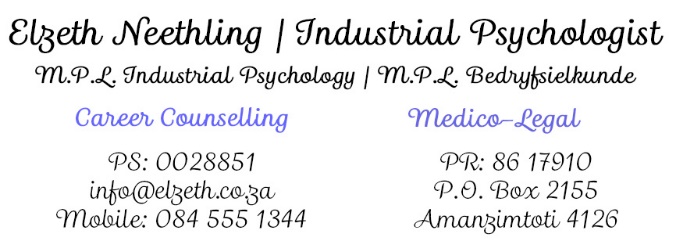 Dear ParentAPTITUDE ASSESSMENT FOR GRADE 10 SUBJECT CHOICES AND CONTINUED ACADEMIC SUPPORT: To support parents and learners with the decision process relating to subject choices (and later career choices), aptitude assessments are offered on 31 May 2022 at 08:00, at Afrikaanse Hoërskool Sasolburg, to all the Grade 9 learners at R75-00 per learner. The reports will be done by an Industrial Psychologist, Mrs. Elzeth Neethling, registration number PS 0028851 and tests are conducted by Mrs. Brenda Adams, registration number PMT 0092215.In view of the Covid-19 pandemic, the following precautions are taken:1.  Used books will be isolated for 48 hours after each assessment.2.  Learners’ hands will be sanitized before the assessment commences, and after break.  3.  The school will assist in ensuring social distancing.4. Learners should bring own pencil, sharpener, eraser, ruler and 1 page for scrap paper.The following information regarding the assessment can assist you to make the decision whether you want your child to participate:       ●	Participation is crucial, in order to facilitate informed subject choices for grade 10.       ●	The Differential Aptitude Test (DAT) - an HSRC product - will be used.       ●	These tests will not be conducted if your child has done a DAT form S assessment during the 	past 6 months.       ●	The DAT is made up with sub-tests assessing some of the following: verbal and non-verbal 	reasoning, language 	and computation capabilities and mechanical insight. This 	information, together with the learner’s interest and 	academic performance will help to 	get a clear picture of possible subject choices and career alternatives.       ●	The assessment will be done in a group under the supervision of a psychologist.       ●	The purpose of this aptitude profile is to assist the Grade 9 learners, parents and school in 	selecting specific and 	appropriate subjects for the learner.  The answer sheets will be 	processed by a psychologist using a computer 	program for this purpose to create a clear 	and self-explaining aptitude profile, which is adequate feedback for 	this purpose.        ●	The school will also arrange a parent evening (if possible under current circumstances), so 	that feedback can be 	given in a group format to the parents and the learners. If the 	parents need more clarity or assistance regarding 	the aptitude profile, the 	psychologist can be contacted.        ●	The assessing, processing, transfer and storing, or the information of the learner will be 	confidential, but there 	are limitations.	        ○	Only certain staff members of the school and the psychologist will have access to the 		confidential information. Information will only be made available to other people, if 		you give your written consent.	        ○	All relevant persons will take the necessary steps to protect the confidentiality of the 		results.       ●	If your child is taking prescription medication (for whatever reason), please make sure that 	he/she has taken it on the day of the assessment to ensure his/her optimal performance.       ●	If your child is not feeling well (emotionally or physically) on the day of the assessment, 	he/she must report it to the psychologist so that alternative arrangements can be made.Please complete the consent slip below and send it back with the payment before or on 27 May 2022, to the Home language teacher at the school.Regards,……………………………………….					………………………………………… HEADMASTER							CAREER GUIDANCECUT OR TEAR HERE: _______________________________________________________________________    Permission: (For attention: Mr. JJ Potgieter)Name of Learner			Class number (e.g. 9E1):		         Name of Parent……………………………………..		      …………………..		  …………………………………………Herewith I give permission, as Parent/Guardian to the learner mentioned above, to the school and Psychologist to facilitate and administer the DAT (Differential Aptitude Test).  I take note on the fact that the School/Psychologist will use this confidential information in assisting my child and I give them the consent to view the results of this assessment.…………………………………………………						……………………….Signature of Parent								DateI also hereby give my child permission to disclose our contact numbers, which will be used to set up appointments for feedback purposes ONLY.          Signature of Parent 1                                                       	  Signature of Parent 2.  ___________________________			________________________________